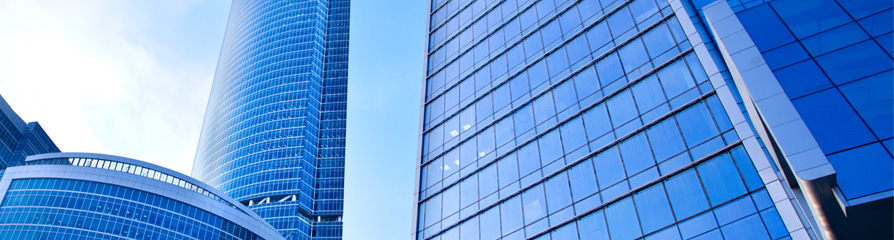 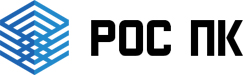 ОТЧЕТ СОВЕТАНекоммерческого партнерства Саморегулируемой организации «Региональное объединение строителей Приморского края» 2011 год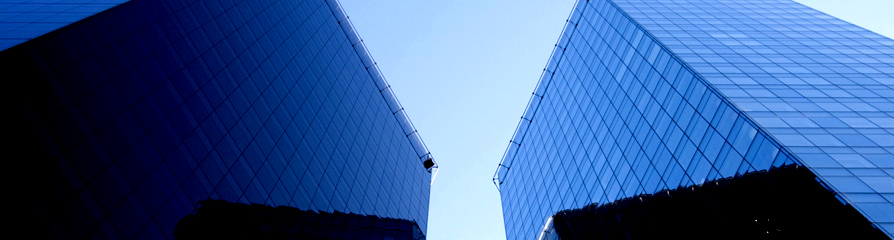 СодержаниеВведение.В соответствии с Градостроительным кодексом Российской Федерации (статья 55.1.) основной целью и содержанием деятельности Партнерства является: предупреждение причинения вреда третьим лицам вследствие недостатков работ, которые оказывают влияние на безопасность объектов капитального строительства и выполняются членами саморегулируемой организации;повышение качества выполнения строительства, реконструкции, капитального ремонта объектов капитального строительства;принятие и совершенствование документов Партнерства, предусмотренных законодательством, контроль за соблюдением требований, установленных данными документами.В соответствии с данными направлениями была организована работа Совета Партнерства в 2011 году.Отчетный 2011 год стал годом проверки и совершенствования правил работы Партнерства в условиях существенных изменений законодательства, регулирующего деятельность саморегулируемых организации в области строительства. Необходимость своевременно и корректно реагировать на данные изменения потребовало напряженной работы постоянно действующего коллегиального органа (Совета). В 2011 году Совет Партнерства собирался 21 раз и рассмотрел 88 вопросов. Это позволило Партнерству своевременно принимать необходимые решения и обеспечивать права членов Партнерства.Прием новых членов и принятие решений о допуске.За отчетный период Советом Некоммерческого партнерства «Саморегулируемая организация «Региональное объединение строителей Приморского края» проведено 21 заседание (Таблица 1) по результатам которых:рассмотрено 66 заявлений членов Партнерства о внесении изменений в свидетельство о допуске к работам, которые оказывают влияние на безопасность объектов капитального строительства, и приняты положительные решения;в члены Партнерства принято 13 юридических лиц с выдачей свидетельств о допуске к работам, которые оказывают влияние на безопасность объектов капитального строительства;приняты решения об исключении из членов Партнерства 10 организаций, данные решения приняты на основании п. 5 ч. 2 и ч. 3 ст. 55.7. , ч. 16 ст. 55.8. Градостроительного кодекса РФ;принято решение о приостановлении действия свидетельства о допуске к работам, которые оказывают влияние на безопасность объектов капитального строительства, в отношении 1 члена Партнерства, данное решение принято на основании п. 3 ч. 2 и ч. 3 ст. 55.15.  Градостроительного кодекса РФ.В связи со значительным улучшением качества подготовки документов, представляемых для приема в члены Партнерства и выдачи свидетельств о допуске
к работам, в отчетном периоде Советом Партнерства не принималось решений об отказе в приеме в члены Партнерства или отказе в выдаче свидетельств о допуске к работам (внесении изменений в свидетельства о допуске).Таблица 1.*Сведения о количестве членов Партнерства приведены с учетом выхода из членов Партнерства
в добровольном порядке (8 организаций). Созыв и проведение общих собраний членов Партнерства.В целях утверждения документов, обязательных для ежегодного рассмотрения Общим собранием членов Партнерства, и приведения документов Партнерства
в соответствие с изменениями законодательства в 2011 году проведено 2 общих собрания членов Партнерства (годовое и внеочередное собрание членов Партнерства):Общее собрание членов Партнерства - 16.06.2011 г.;Общее собрание членов Партнерства - 22.12.2011 г.На общих собраниях членов Партнерства были приняты следующие решения:Утверждены изменения и дополнения в Устав НП СРО «РОС ПК» (16.06.2011).Утверждены изменения в Положение о Совете НП СРО «РОС ПК» (16.06.2011).Утверждена новая редакция Положения о членстве в НП СРО «РОС ПК» (22.12.2011).Утверждена новая редакция Требований к выдаче НП СРО «РОС ПК» свидетельств о допуске к работам, которые оказывают влияние на безопасность объектов капитального строительства, в том числе Требования к системе аттестации по правилам, установленным Ростехнадзором, и изменения в Перечень видов работ (16.06.2011, 22.12.2011).Утверждена новая редакция Положения о порядке выдачи НП СРО «РОС ПК» свидетельств о допуске к работам, которые оказывают влияние на безопасность объектов капитального строительства (16.06.2011).Утверждена новая редакция Правил контроля в области саморегулирования НП СРО «РОС ПК» (16.06.2011).Утверждено Положение о Резервном фонде Совета НП СРО «РОС ПК» (16.06.2011).Утверждены отчеты Совета, Исполнительной дирекции, Ревизионной комиссии за 2010 год (16.06.2011).Утверждена Смета НП СРО «РОС ПК» на 2012 год (22.12.2011).Внутренние документы Партнерства, организация деятельности подотчетных органов Партнерства.Для обеспечения реализации решений принятых Общим собранием членов
НП «СРО «РОС ПК» в соответствии с пунктами 18.2., 18.3. и 18.8. Устава Некоммерческого Партнерства «Саморегулируемая организация Региональное объединение строителей Приморского края» Совет в 2010 году рассмотрел и принял следующие основные решения:Утверждена новая редакция Положения о порядке ведения реестра членов НП СРО «РОС ПК».Утверждена новая редакция Положения о Контрольной комиссии
НП СРО «РОС ПК».Утверждена новая редакция Положения НП СРО «РОС ПК» о порядке заполнения свидетельства о допуске к работам, которые оказывают влияние на безопасность объектов капитального строительства.Утверждена новая форма Реестра объектов, в строительстве которых участвуют члены НП СРО «РОС ПК».Приняты решения о размещении Компенсационного фонда Партнерства.Согласованы поквартальные планы исполнения Сметы Партнерства на 2011 год и отчеты об их выполнении. Утвержден перечень страховых организаций, рекомендованных для заключения договоров страхования гражданской ответственности членов Партнерства.Сформированы составы специализированных органов Партнерства -Контрольной, Дисциплинарной и Ревизионной комиссий.Утвержден порядок предоставления рассрочки по оплате членских взносов за 2011 год.Внесены изменения в График плановых проверок членов НП СРО «РОС ПК» на 2011 год. Утвержден План проверок членов НП СРО «РОС ПК» на2012 год.Принято решение о присоединении к Единой системе аттестации руководителей и специалистов строительного комплекса, формируемой Национальным объединением строителей (НОСТРОЙ).Утверждены Концепция и Коммуникативная программа позиционирования (PR-стратегии) НП СРО «РОС ПК» на 2011 год.Компенсационный фондПо состоянию на 01.01.2011 года размер Компенсационного фонда
НП СРО «РОС ПК» составлял 89 268 754 (восемьдесят девять миллионов двести шестьдесят восемь тысяч семьсот пятьдесят четыре) рубля 09 копеек.За отчетный период Компенсационный фонд увеличился в 1,16 раза и по состоянию на 01.01.2012 года составил 103 718 048 (сто три миллиона семьсот восемнадцать тысяч сорок восемь) рублей 07 копеек, в том числе:99 600 000,00 рублей – взносы, уплаченные членами Партнерства;
4 118 048 (четыре миллиона сто восемнадцать тысяч сорок восемь) рублей 07 копеек – доход, полученный от размещения средств компенсационного фонда.В соответствии с Градостроительным Кодексом РФ и Положением о порядке формирования, размещения и использования средств компенсационного фонда
НП СРО «РОС ПК» данные средства размещены в депозиты российских кредитных организаций. На конкурсной основе выбраны три банка:ОАО "Промсвязьбанк";ФСКБ "ПримСоцБанк";ОАО "Альфа Банк".В отчетном периоде выплат из Компенсационного Фонда не осуществлялось.Совет ПартнерстваПредседатель СоветаЛомакина Марина Александровна- представитель ООО «Востокстройсервис»        Члены СоветаГнездилов Виктор Семенович - Представитель ООО «СУ-420»Иванов Дмитрий Валерьевич -  Президент ООО «ПО Динас»Казаков Виталий Сергеевич -  Генеральный директор ООО «ОСК-Приморье»Каспин Владимир Леонидович - Генеральный директор ООО «Ремонтно-строительная компания КФК»Котляров Геннадий Васильевич -  Директор ООО «Ренессанс»Магомедов Шамиль Абдулхаликович - Председатель совета директоров
ЗАО «Современные фасадные системы»Орёл Сергей Владимирович - Генеральный директор ООО «СтройСервис»Розенберг Владимир Владимирович - Президент ООО «Русско-Азиатская строительная компания»Сидоренко Татьяна Иосифовна - Директор ООО «Уссурийская ПМК»Скляр Валентина Владимировна - Исполнительный директор ООО «Дальний Восток Энергосервис»Скляров Виктор Александрович -  Заместитель Генерального директора
ЗАО «Тихоокеанская Мостостроительная Компания»Харис Алексей Геннадьевич - Генеральный директор ЗАО «Строительный альянс»Хван Сен Ен - Президент ООО «Инвестиционно - строительная компания АРКАДА»Цыганков Владимир Викторович - Директор ООО «Техника Плюс»Контрольная комиссия ПартнерстваПредседатель Комиссии Вициенко Юрий Алексеевич – представитель ООО «Востокстройконструкция».Заместитель Председателя Комиссии Гаранина Юлиана Олеговна - представитель ООО «ДВ Энергосервис».        Члены комиссии: Андреева Екатерина Игоревна - специалист контрольно-экспертного отдела Филиала НП СРО «РОС ПК» в г. Уссурийск.                                         Кондобаев Александр Владимирович - генеральный директор ООО «ГЛОРИ».Коныгин Олег Николаевич - индивидуальный предприниматель.Ларцев Евгений Юрьевич - специалист  контрольно-экспертного отдела
НП СРО «РОС ПК».Малюженко Сергей Николаевич - независимый эксперт.Орел Евгений Юрьевич - специалист контрольно-экспертного отдела
Филиала НП СРО «РОС ПК» в г. Уссурийск.  Первухин Евгений Анатольевич - специалист  контрольно-экспертного отдела
НП СРО «РОС ПК».Ситников Евгений Ростиславович - руководитель правового отдела НП СРО «РОС ПК».Дисциплинарная комиссия ПартнерстваПредседатель КомиссииГрингер Эдуард Алексеевич – управляющий директор
ООО «Востокстройконструкция». Заместитель Председателя Комиссии Гаранина Юлиана Олеговна - юрисконсульт ООО «ДВ Энергосервис».Члены комиссии: Андрейченко Константин Владимирович - заместитель генерального директора
ЗАО «Тихоокеанская мостостроительная компания». Голышев Алексей Юрьевич - директор ООО «КонкретБетон»Кравченко Алексей Иванович - генеральный директор ЗАО  «Уссурийский комбинат производственных предприятий»Логвенчева Елена Валерьевна - старший юрисконсульт ООО «Инвестиционно-строительная компания «АРКАДА»Сергеева Оксана Ивановна - заместитель начальника юридического отдела
ЗАО «Тихоокеанская мостостроительная компания»Ревизионная комиссия ПартнерстваПредседатель КомиссииГильфанова Анна Юрьевна - представитель ООО Строительная компания «Приморье - Дальний Восток»;Члены комиссии: Коныгин Олег Николаевич  - индивидуальный предприниматель, член Партнерства;Лепитько Юрий Дмитриевич – представитель  ООО «ПромТорг-Комплект».п/п№ про-токолаДатаКоличество принятых членов Отказано в приемеКоличество членов,
в свидетельства которых внесены измененияОтказано во внесении измененийКоличество исключенных (рекомендованных к исключению) членовКоличество членов ПартнерстваЧисло членов на начало 2011 года Число членов на начало 2011 года Число членов на начало 2011 года Число членов на начало 2011 года Число членов на начало 2011 года Число членов на начало 2011 года Число членов на начало 2011 года Число членов на начало 2011 года 190155/С21.01.1100800190256/С17.02.11407010183357/С25.03.1110300183458/С22.04.1130300186559/С13.05.1110600186660/С20.05.1100100186761/С23.05.1100100186862/С02.06.1100100186963/С04.07.11001001851064/С18.07.11004001851165/С29.07.11106001851266/С04.08.11003001841367/С21.01.11000001841468/С31.08.11101001851569/С13.09.11103001861670/С27.09.11003001861771/С28.10.11108001871872/С03.11.11000001871973/С29.11.11004001862074/С06.12.11001001862175/С22.12.1100200185ВСЕГОВСЕГОВСЕГО1306600185*